Comité permanent du droit d’auteur et des droits connexesTrente et unième sessionGenève, 7 – 11 décembre 2015Accréditation d’une organisation non gouvernementaleDocument établi par le SecrétariatL’annexe du présent document contient des informations sur une organisation non gouvernementale qui a demandé le statut d’observateur pour les sessions du Comité permanent du droit d’auteur et des droits connexes (SCCR), conformément au règlement intérieur dudit comité (voir le paragraphe 10 du document SCCR/1/2).  Le SCCR est invité à approuver la représentation à ses sessions de l’organisation non gouvernementale indiquée dans l’annexe du présent document.[L’annexe suit]ORGANISATION NON GOUVERNEMENTALE AYANT DEMANDÉ LE STATUT D’OBSERVATEUR POUR LES SESSIONS DU COMITÉ PERMANENT DU DROIT D’AUTEUR ET DES DROITS CONNEXES (SCCR)African Public Broadcasting FoundationL’African Public Broadcasting Foundation (APBF) est une organisation panafricaine qui réunit des radiodiffuseurs et des chercheurs universitaires en vue de mettre en place un environnement de service public viable en Afrique et de créer des programmes axés sur le développement qui seront radiodiffusés sur tout le continent.  Elle vise à aider les organismes nationaux de radiodiffusion et de télévision à se transformer en éditeurs de contenu numérique qui s’attachent à divertir des centaines de millions d’Africains à travers leurs émissions de radio et de télévision.  La fondation s’est fixé cinq objectifs distincts pour favoriser activement la transformation sociale et économique de l’Afrique et cherche à instituer une collaboration avec l’OMPI en vue d’atteindre ces objectifs : faciliter la création d’un fonds africain structuré pour les médias numériques afin de soutenir les entrepreneurs de ce secteur en plein essor en Afrique subsaharienne, lancer une initiative en matière de conformité numérique et de renforcement des capacités du secteur en coopération avec les principaux décideurs et responsables politiques et les autorités de réglementation, stimuler la croissance progressive des dépenses de publicité à la radio et à la télévision en Afrique subsaharienne, créer un forum dynamique sur les médias sociaux à l’intention de la jeunesse africaine et lancer un bouquet de chaînes de radio et de télévision gratuites orientées vers le service public, l’information et l’éducation pour une distribution sur des plates-formes multiples.Coordonnées complètes :George W. TwumasiDirecteur et cofondateur253 Grays Inn RoadLondres, WC1X, 8QTRoyaume-UniTél. : +44-207-278 8251Mél. : george.twumasi@abnafrica.tvSite Web : http://www.apbf.tv	[Fin de l’annexe et du document]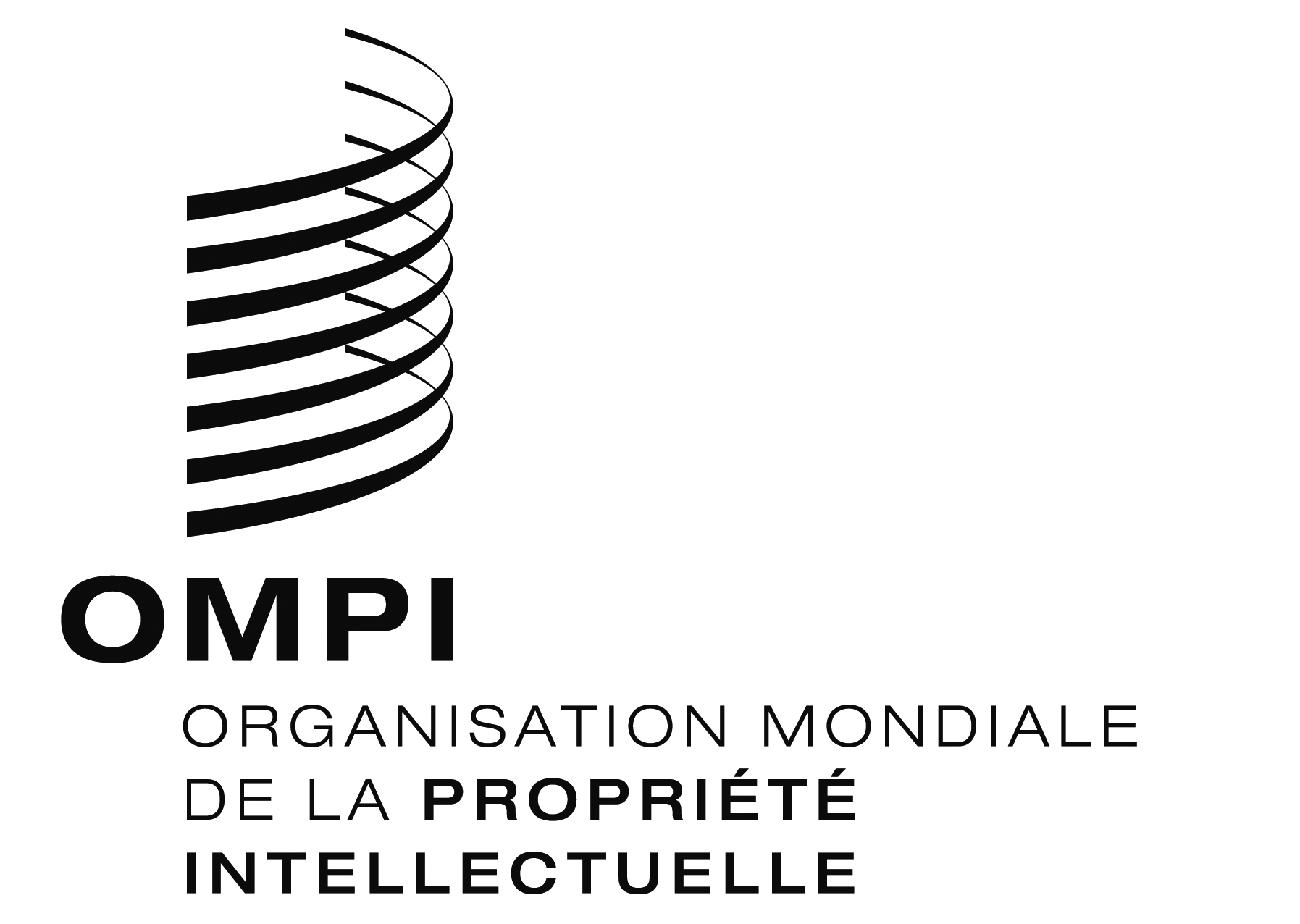 FSCCR/31/2 SCCR/31/2 SCCR/31/2  ORIGINAL : AnglAis ORIGINAL : AnglAis ORIGINAL : AnglAisDATE : 21 SeptembrE 2015DATE : 21 SeptembrE 2015DATE : 21 SeptembrE 2015